23.04.2020 r.Edukacja polonistyczna.Przeczytaj czytankę. Jestem ciekawa, jak sobie radzisz z czytaniem. Jeśli masz taką możliwość nagraj krótki filmik i prześlij do mnie. Będzie mi bardzo miło.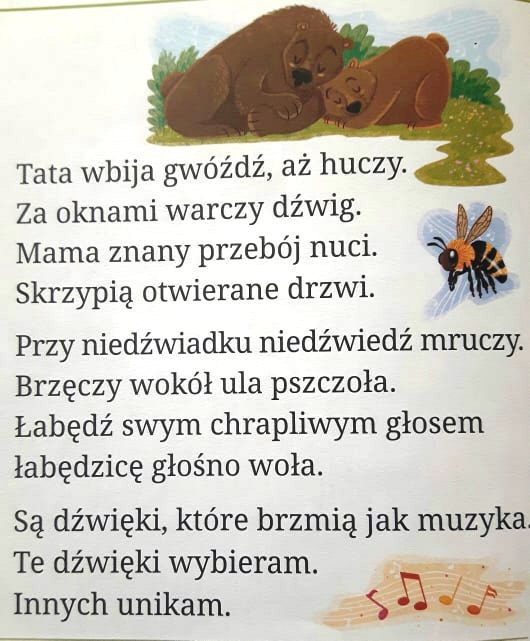 Wykonaj zadanie.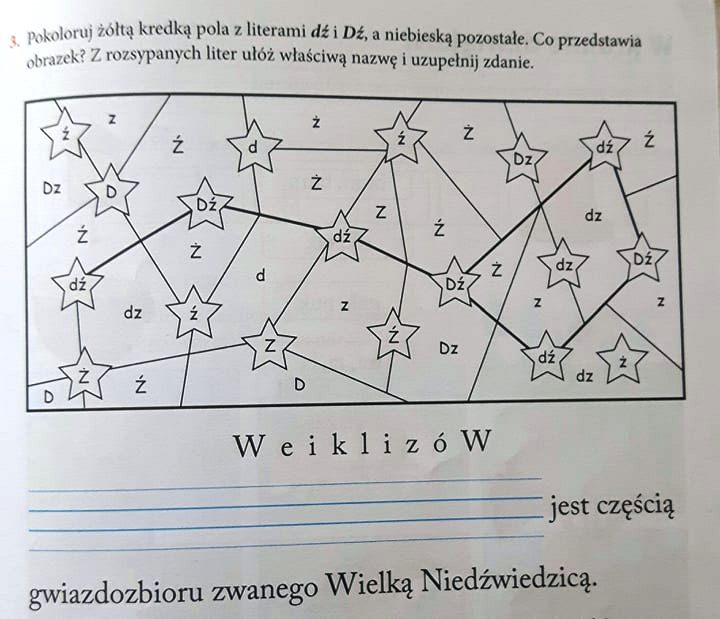 Edukacja matematyczna.Obliczenia pieniężne. Rozwiąż zadania.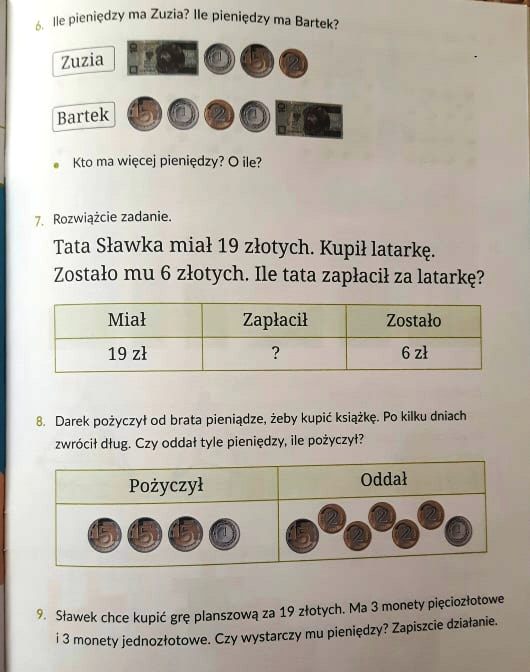 Edukacja społeczna.Co jest dobre, a co złe.Obejrzyj poniższy filmik.https://www.youtube.com/watch?v=ZRqT7OFEM-QTeraz już wiesz, jak należy zachowywać się na co dzień.Teraz przeczytaj wierszyk.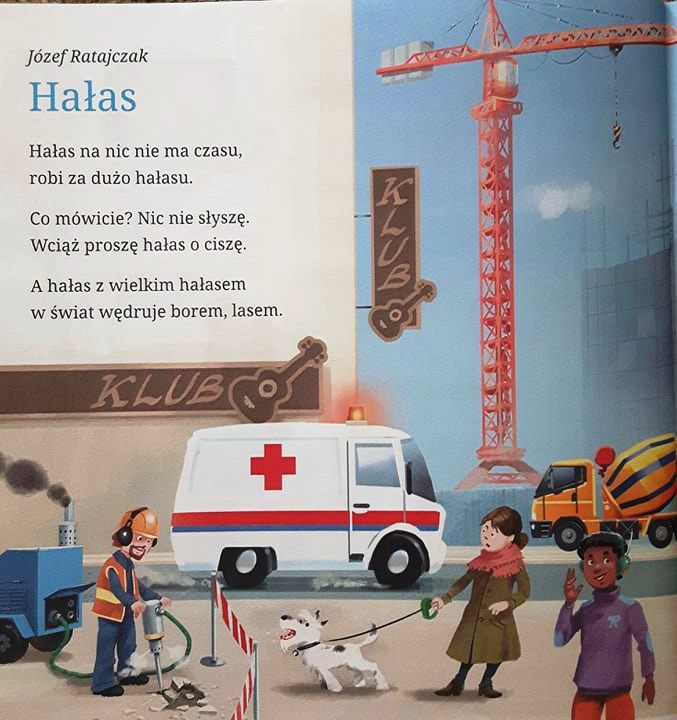 Wykonaj zadanie.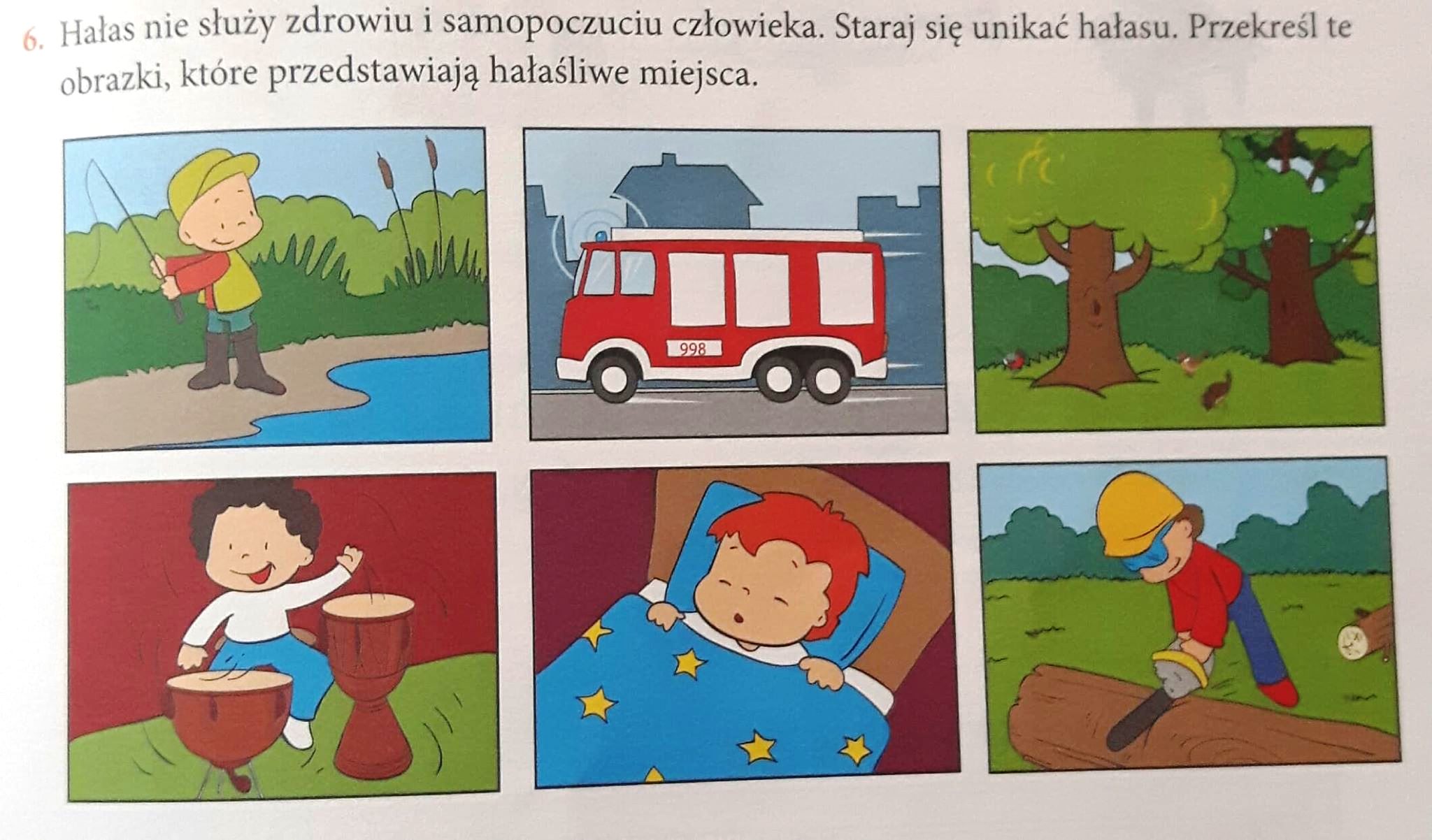 